Приложение № 15 к Договору от	№ 70-2024-000237ПАСПОРТ СТАРТАП-ПРОЕКТА 	(ссылка на проект)	 	(дата выгрузки)ДОПОЛНИТЕЛЬНО ДЛЯ ПОДАЧИ ЗАЯВКИНА КОНКУРС СТУДЕНЧЕСКИЙ СТАРТАП ОТ ФСИ:(для проектов, прошедших во второй этап акселерационной программы)(подробнее о подаче заявки на конкурс ФСИ - https://fasie.ru/programs/programma-studstartup/#documentu )Календарный план проекта:КАЛЕНДАРНЫЙ ПЛАННаименование образовательной организации высшего образования (Получателя гранта)Регион Получателя грантаНаименование акселерационной программыДата заключения и номер ДоговораКРАТКАЯ ИНФОРМАЦИЯ О СТАРТАП-ПРОЕКТЕКРАТКАЯ ИНФОРМАЦИЯ О СТАРТАП-ПРОЕКТЕКРАТКАЯ ИНФОРМАЦИЯ О СТАРТАП-ПРОЕКТЕКРАТКАЯ ИНФОРМАЦИЯ О СТАРТАП-ПРОЕКТЕКРАТКАЯ ИНФОРМАЦИЯ О СТАРТАП-ПРОЕКТЕКРАТКАЯ ИНФОРМАЦИЯ О СТАРТАП-ПРОЕКТЕКРАТКАЯ ИНФОРМАЦИЯ О СТАРТАП-ПРОЕКТЕКРАТКАЯ ИНФОРМАЦИЯ О СТАРТАП-ПРОЕКТЕКРАТКАЯ ИНФОРМАЦИЯ О СТАРТАП-ПРОЕКТЕКРАТКАЯ ИНФОРМАЦИЯ О СТАРТАП-ПРОЕКТЕ1Название стартап-проекта*Название стартап-проекта*Название стартап-проекта*Название стартап-проекта*Название стартап-проекта*Название стартап-проекта*Аппаратно- программный комплексный продукт для детей имеющих дифференцированные степени нарушения работы и восприятия слухового анализатораАппаратно- программный комплексный продукт для детей имеющих дифференцированные степени нарушения работы и восприятия слухового анализатораАппаратно- программный комплексный продукт для детей имеющих дифференцированные степени нарушения работы и восприятия слухового анализатораАппаратно- программный комплексный продукт для детей имеющих дифференцированные степени нарушения работы и восприятия слухового анализатора2Тема стартап-проекта*Указывается тема стартап-проекта в рамках темы акселерационной программы, основанной на Технологических направлениях в соответствии с перечнем критических технологий РФ, Рынках НТИ и Сквозных технологиях.Тема стартап-проекта*Указывается тема стартап-проекта в рамках темы акселерационной программы, основанной на Технологических направлениях в соответствии с перечнем критических технологий РФ, Рынках НТИ и Сквозных технологиях.Тема стартап-проекта*Указывается тема стартап-проекта в рамках темы акселерационной программы, основанной на Технологических направлениях в соответствии с перечнем критических технологий РФ, Рынках НТИ и Сквозных технологиях.Тема стартап-проекта*Указывается тема стартап-проекта в рамках темы акселерационной программы, основанной на Технологических направлениях в соответствии с перечнем критических технологий РФ, Рынках НТИ и Сквозных технологиях.Тема стартап-проекта*Указывается тема стартап-проекта в рамках темы акселерационной программы, основанной на Технологических направлениях в соответствии с перечнем критических технологий РФ, Рынках НТИ и Сквозных технологиях.Тема стартап-проекта*Указывается тема стартап-проекта в рамках темы акселерационной программы, основанной на Технологических направлениях в соответствии с перечнем критических технологий РФ, Рынках НТИ и Сквозных технологиях.Разработка аппаратно- программный комплексный продукт для детей имеющих дифференцированные степени нарушения работы и восприятия слухового анализатораРазработка аппаратно- программный комплексный продукт для детей имеющих дифференцированные степени нарушения работы и восприятия слухового анализатораРазработка аппаратно- программный комплексный продукт для детей имеющих дифференцированные степени нарушения работы и восприятия слухового анализатораРазработка аппаратно- программный комплексный продукт для детей имеющих дифференцированные степени нарушения работы и восприятия слухового анализатора3Технологическое направление в соответствии с перечнем критических технологий РФ*Технологическое направление в соответствии с перечнем критических технологий РФ*Технологическое направление в соответствии с перечнем критических технологий РФ*Технологическое направление в соответствии с перечнем критических технологий РФ*Технологическое направление в соответствии с перечнем критических технологий РФ*Технологическое направление в соответствии с перечнем критических технологий РФ*4Рынок НТИРынок НТИРынок НТИРынок НТИРынок НТИРынок НТИЗдоровьесберегающие технологииЗдоровьесберегающие технологииЗдоровьесберегающие технологииЗдоровьесберегающие технологии5Сквозные технологииСквозные технологииСквозные технологииСквозные технологииСквозные технологииСквозные технологииИНФОРМАЦИЯ О ЛИДЕРЕ И УЧАСТНИКАХ СТАРТАП-ПРОЕКТАИНФОРМАЦИЯ О ЛИДЕРЕ И УЧАСТНИКАХ СТАРТАП-ПРОЕКТАИНФОРМАЦИЯ О ЛИДЕРЕ И УЧАСТНИКАХ СТАРТАП-ПРОЕКТАИНФОРМАЦИЯ О ЛИДЕРЕ И УЧАСТНИКАХ СТАРТАП-ПРОЕКТАИНФОРМАЦИЯ О ЛИДЕРЕ И УЧАСТНИКАХ СТАРТАП-ПРОЕКТАИНФОРМАЦИЯ О ЛИДЕРЕ И УЧАСТНИКАХ СТАРТАП-ПРОЕКТАИНФОРМАЦИЯ О ЛИДЕРЕ И УЧАСТНИКАХ СТАРТАП-ПРОЕКТАИНФОРМАЦИЯ О ЛИДЕРЕ И УЧАСТНИКАХ СТАРТАП-ПРОЕКТАИНФОРМАЦИЯ О ЛИДЕРЕ И УЧАСТНИКАХ СТАРТАП-ПРОЕКТАИНФОРМАЦИЯ О ЛИДЕРЕ И УЧАСТНИКАХ СТАРТАП-ПРОЕКТА6Лидер стартап-проекта*Лидер стартап-проекта*Лидер стартап-проекта*Лидер стартап-проекта*Лидер стартап-проекта*Лидер стартап-проекта*U180819https://leader-id.ru/users/1427421Третьякова Елена Дмитриевна89995214270elenatretiakspbrus@gmail.comU180819https://leader-id.ru/users/1427421Третьякова Елена Дмитриевна89995214270elenatretiakspbrus@gmail.comU180819https://leader-id.ru/users/1427421Третьякова Елена Дмитриевна89995214270elenatretiakspbrus@gmail.comU180819https://leader-id.ru/users/1427421Третьякова Елена Дмитриевна89995214270elenatretiakspbrus@gmail.com7Команда стартап-проекта (участники стартап-проекта, которые работают в рамках акселерационной программы)Команда стартап-проекта (участники стартап-проекта, которые работают в рамках акселерационной программы)Команда стартап-проекта (участники стартап-проекта, которые работают в рамках акселерационной программы)Команда стартап-проекта (участники стартап-проекта, которые работают в рамках акселерационной программы)Команда стартап-проекта (участники стартап-проекта, которые работают в рамках акселерационной программы)Команда стартап-проекта (участники стартап-проекта, которые работают в рамках акселерационной программы)Команда стартап-проекта (участники стартап-проекта, которые работают в рамках акселерационной программы)Команда стартап-проекта (участники стартап-проекта, которые работают в рамках акселерационной программы)Команда стартап-проекта (участники стартап-проекта, которые работают в рамках акселерационной программы)Команда стартап-проекта (участники стартап-проекта, которые работают в рамках акселерационной программы)7№Unti IDLeader IDФИОРоль в проектеРоль в проектеТелефон, почтаДолжность (при наличии)Опыт и квалификация (краткое описание)123ПЛАН РЕАЛИЗАЦИИ СТАРТАП-ПРОЕКТАПЛАН РЕАЛИЗАЦИИ СТАРТАП-ПРОЕКТАПЛАН РЕАЛИЗАЦИИ СТАРТАП-ПРОЕКТАПЛАН РЕАЛИЗАЦИИ СТАРТАП-ПРОЕКТАПЛАН РЕАЛИЗАЦИИ СТАРТАП-ПРОЕКТАПЛАН РЕАЛИЗАЦИИ СТАРТАП-ПРОЕКТАПЛАН РЕАЛИЗАЦИИ СТАРТАП-ПРОЕКТАПЛАН РЕАЛИЗАЦИИ СТАРТАП-ПРОЕКТАПЛАН РЕАЛИЗАЦИИ СТАРТАП-ПРОЕКТАПЛАН РЕАЛИЗАЦИИ СТАРТАП-ПРОЕКТА8Аннотация проекта*Указывается краткая информация (не более 1000 знаков, без пробелов) о стартап-проекте (краткий реферат проекта, детализация отдельных блоков предусмотрена другими разделами Паспорта): цели и задачи проекта, ожидаемые результаты, области применения результатов, потенциальные потребительские сегментыАннотация проекта*Указывается краткая информация (не более 1000 знаков, без пробелов) о стартап-проекте (краткий реферат проекта, детализация отдельных блоков предусмотрена другими разделами Паспорта): цели и задачи проекта, ожидаемые результаты, области применения результатов, потенциальные потребительские сегментыАннотация проекта*Указывается краткая информация (не более 1000 знаков, без пробелов) о стартап-проекте (краткий реферат проекта, детализация отдельных блоков предусмотрена другими разделами Паспорта): цели и задачи проекта, ожидаемые результаты, области применения результатов, потенциальные потребительские сегментыАннотация проекта*Указывается краткая информация (не более 1000 знаков, без пробелов) о стартап-проекте (краткий реферат проекта, детализация отдельных блоков предусмотрена другими разделами Паспорта): цели и задачи проекта, ожидаемые результаты, области применения результатов, потенциальные потребительские сегментыАннотация проекта*Указывается краткая информация (не более 1000 знаков, без пробелов) о стартап-проекте (краткий реферат проекта, детализация отдельных блоков предусмотрена другими разделами Паспорта): цели и задачи проекта, ожидаемые результаты, области применения результатов, потенциальные потребительские сегментыАннотация проекта*Указывается краткая информация (не более 1000 знаков, без пробелов) о стартап-проекте (краткий реферат проекта, детализация отдельных блоков предусмотрена другими разделами Паспорта): цели и задачи проекта, ожидаемые результаты, области применения результатов, потенциальные потребительские сегментыИзделие представляет собой программируемое устройство направленное на развитие внимания, памяти, мелкой моторики и реакции детей имеющих нарушение слуха в условиях коррекционных занятий с педагогом психологом.Данное умное устройство позволяет задействовать остаточные функции и имеющиеся у ребенка анализаторы такие как: зрительный и тактильный для процесса восприятия и запоминания новых учебных задач. Предложенное устройство является более эффективным способом обучения детей имеющих нарушение слуха, чем традиционное обучение посредством наглядно-карточной системы, в данном устройстве можно отслеживать результат, статистические данные посредством обратной связи. В дополнении ко всему умное устройство способно развить мелкую моторику при прохождении задач, развить речь при совместной работе с педагогом-психологом, усовершенствовать внимание и мыслительный процессы ребенка, а так же улучшить механизмы памяти как при единоразовом использовании, так и при многократном повторении материла задействуя кратковременную и долговременную памятьИзделие представляет собой программируемое устройство направленное на развитие внимания, памяти, мелкой моторики и реакции детей имеющих нарушение слуха в условиях коррекционных занятий с педагогом психологом.Данное умное устройство позволяет задействовать остаточные функции и имеющиеся у ребенка анализаторы такие как: зрительный и тактильный для процесса восприятия и запоминания новых учебных задач. Предложенное устройство является более эффективным способом обучения детей имеющих нарушение слуха, чем традиционное обучение посредством наглядно-карточной системы, в данном устройстве можно отслеживать результат, статистические данные посредством обратной связи. В дополнении ко всему умное устройство способно развить мелкую моторику при прохождении задач, развить речь при совместной работе с педагогом-психологом, усовершенствовать внимание и мыслительный процессы ребенка, а так же улучшить механизмы памяти как при единоразовом использовании, так и при многократном повторении материла задействуя кратковременную и долговременную памятьИзделие представляет собой программируемое устройство направленное на развитие внимания, памяти, мелкой моторики и реакции детей имеющих нарушение слуха в условиях коррекционных занятий с педагогом психологом.Данное умное устройство позволяет задействовать остаточные функции и имеющиеся у ребенка анализаторы такие как: зрительный и тактильный для процесса восприятия и запоминания новых учебных задач. Предложенное устройство является более эффективным способом обучения детей имеющих нарушение слуха, чем традиционное обучение посредством наглядно-карточной системы, в данном устройстве можно отслеживать результат, статистические данные посредством обратной связи. В дополнении ко всему умное устройство способно развить мелкую моторику при прохождении задач, развить речь при совместной работе с педагогом-психологом, усовершенствовать внимание и мыслительный процессы ребенка, а так же улучшить механизмы памяти как при единоразовом использовании, так и при многократном повторении материла задействуя кратковременную и долговременную памятьИзделие представляет собой программируемое устройство направленное на развитие внимания, памяти, мелкой моторики и реакции детей имеющих нарушение слуха в условиях коррекционных занятий с педагогом психологом.Данное умное устройство позволяет задействовать остаточные функции и имеющиеся у ребенка анализаторы такие как: зрительный и тактильный для процесса восприятия и запоминания новых учебных задач. Предложенное устройство является более эффективным способом обучения детей имеющих нарушение слуха, чем традиционное обучение посредством наглядно-карточной системы, в данном устройстве можно отслеживать результат, статистические данные посредством обратной связи. В дополнении ко всему умное устройство способно развить мелкую моторику при прохождении задач, развить речь при совместной работе с педагогом-психологом, усовершенствовать внимание и мыслительный процессы ребенка, а так же улучшить механизмы памяти как при единоразовом использовании, так и при многократном повторении материла задействуя кратковременную и долговременную памятьБазовая бизнес-идеяБазовая бизнес-идеяБазовая бизнес-идеяБазовая бизнес-идеяБазовая бизнес-идеяБазовая бизнес-идеяБазовая бизнес-идеяБазовая бизнес-идеяБазовая бизнес-идеяБазовая бизнес-идея9Какой продукт (товар/ услуга/ устройство/ ПО/ технология/ процесс и т.д.) будет продаваться*Указывается максимально понятно и емко информация о продукте, лежащем в основе стартап-проекта, благодаря реализации которого планируется получать основной доходКакой продукт (товар/ услуга/ устройство/ ПО/ технология/ процесс и т.д.) будет продаваться*Указывается максимально понятно и емко информация о продукте, лежащем в основе стартап-проекта, благодаря реализации которого планируется получать основной доходКакой продукт (товар/ услуга/ устройство/ ПО/ технология/ процесс и т.д.) будет продаваться*Указывается максимально понятно и емко информация о продукте, лежащем в основе стартап-проекта, благодаря реализации которого планируется получать основной доходКакой продукт (товар/ услуга/ устройство/ ПО/ технология/ процесс и т.д.) будет продаваться*Указывается максимально понятно и емко информация о продукте, лежащем в основе стартап-проекта, благодаря реализации которого планируется получать основной доходКакой продукт (товар/ услуга/ устройство/ ПО/ технология/ процесс и т.д.) будет продаваться*Указывается максимально понятно и емко информация о продукте, лежащем в основе стартап-проекта, благодаря реализации которого планируется получать основной доходКакой продукт (товар/ услуга/ устройство/ ПО/ технология/ процесс и т.д.) будет продаваться*Указывается максимально понятно и емко информация о продукте, лежащем в основе стартап-проекта, благодаря реализации которого планируется получать основной доходПрибор для развития памяти, внимания, мышления, мелкой моторики для детей с нарушением слухаПрибор для развития памяти, внимания, мышления, мелкой моторики для детей с нарушением слухаПрибор для развития памяти, внимания, мышления, мелкой моторики для детей с нарушением слухаПрибор для развития памяти, внимания, мышления, мелкой моторики для детей с нарушением слуха10Какую и чью (какого типа потребителей) проблему решает*Указывается максимально и емко информация о проблеме потенциального потребителя, которую (полностью или частично) сможет решить ваш продуктКакую и чью (какого типа потребителей) проблему решает*Указывается максимально и емко информация о проблеме потенциального потребителя, которую (полностью или частично) сможет решить ваш продуктКакую и чью (какого типа потребителей) проблему решает*Указывается максимально и емко информация о проблеме потенциального потребителя, которую (полностью или частично) сможет решить ваш продуктКакую и чью (какого типа потребителей) проблему решает*Указывается максимально и емко информация о проблеме потенциального потребителя, которую (полностью или частично) сможет решить ваш продуктКакую и чью (какого типа потребителей) проблему решает*Указывается максимально и емко информация о проблеме потенциального потребителя, которую (полностью или частично) сможет решить ваш продуктКакую и чью (какого типа потребителей) проблему решает*Указывается максимально и емко информация о проблеме потенциального потребителя, которую (полностью или частично) сможет решить ваш продуктсотрудники и воспитанники учебных коррекционных учреждений сотрудники и воспитанники учебных коррекционных учреждений сотрудники и воспитанники учебных коррекционных учреждений сотрудники и воспитанники учебных коррекционных учреждений 11Потенциальные потребительские сегменты*Указывается краткая информация о потенциальных потребителях с указанием их характеристик (детализация предусмотрена в части 3 данной таблицы): для юридических лиц– категория бизнеса, отрасль, и т.д.; для физических лиц – демографические данные, вкусы, уровень образования, уровень потребления и т.д.; географическое расположение потребителей, сектор рынка(B2B, B2C и др.)Потенциальные потребительские сегменты*Указывается краткая информация о потенциальных потребителях с указанием их характеристик (детализация предусмотрена в части 3 данной таблицы): для юридических лиц– категория бизнеса, отрасль, и т.д.; для физических лиц – демографические данные, вкусы, уровень образования, уровень потребления и т.д.; географическое расположение потребителей, сектор рынка(B2B, B2C и др.)Потенциальные потребительские сегменты*Указывается краткая информация о потенциальных потребителях с указанием их характеристик (детализация предусмотрена в части 3 данной таблицы): для юридических лиц– категория бизнеса, отрасль, и т.д.; для физических лиц – демографические данные, вкусы, уровень образования, уровень потребления и т.д.; географическое расположение потребителей, сектор рынка(B2B, B2C и др.)Потенциальные потребительские сегменты*Указывается краткая информация о потенциальных потребителях с указанием их характеристик (детализация предусмотрена в части 3 данной таблицы): для юридических лиц– категория бизнеса, отрасль, и т.д.; для физических лиц – демографические данные, вкусы, уровень образования, уровень потребления и т.д.; географическое расположение потребителей, сектор рынка(B2B, B2C и др.)Потенциальные потребительские сегменты*Указывается краткая информация о потенциальных потребителях с указанием их характеристик (детализация предусмотрена в части 3 данной таблицы): для юридических лиц– категория бизнеса, отрасль, и т.д.; для физических лиц – демографические данные, вкусы, уровень образования, уровень потребления и т.д.; географическое расположение потребителей, сектор рынка(B2B, B2C и др.)Потенциальные потребительские сегменты*Указывается краткая информация о потенциальных потребителях с указанием их характеристик (детализация предусмотрена в части 3 данной таблицы): для юридических лиц– категория бизнеса, отрасль, и т.д.; для физических лиц – демографические данные, вкусы, уровень образования, уровень потребления и т.д.; географическое расположение потребителей, сектор рынка(B2B, B2C и др.)Бизнес, коррекционные учреждения частного и государственного порядка, физические лицаБизнес, коррекционные учреждения частного и государственного порядка, физические лицаБизнес, коррекционные учреждения частного и государственного порядка, физические лицаБизнес, коррекционные учреждения частного и государственного порядка, физические лицаизнец12На основе какого научно-технического решения и/или результата будет создан продукт (с указанием использования собственных	или	существующих разработок)*Указывается необходимый перечень научно- технических решений с их кратким описанием для создания и выпуска на рынок продуктаНа основе какого научно-технического решения и/или результата будет создан продукт (с указанием использования собственных	или	существующих разработок)*Указывается необходимый перечень научно- технических решений с их кратким описанием для создания и выпуска на рынок продуктаНа основе какого научно-технического решения и/или результата будет создан продукт (с указанием использования собственных	или	существующих разработок)*Указывается необходимый перечень научно- технических решений с их кратким описанием для создания и выпуска на рынок продуктаНа основе какого научно-технического решения и/или результата будет создан продукт (с указанием использования собственных	или	существующих разработок)*Указывается необходимый перечень научно- технических решений с их кратким описанием для создания и выпуска на рынок продуктаНа основе какого научно-технического решения и/или результата будет создан продукт (с указанием использования собственных	или	существующих разработок)*Указывается необходимый перечень научно- технических решений с их кратким описанием для создания и выпуска на рынок продуктаНа основе какого научно-технического решения и/или результата будет создан продукт (с указанием использования собственных	или	существующих разработок)*Указывается необходимый перечень научно- технических решений с их кратким описанием для создания и выпуска на рынок продуктаОсновные технические параметры, определяющие количественные, качественные и стоимостные характеристики продукции (в сопоставлении с существующими аналогами, в т.ч. мировыми) *Разрабатываемое устройство будет оборудовано одноплатным компьютером типа Ардуино или Raspberry для создания интерактивного элемента с возможностью менять материалы изучения. Будет разработана возможность получения обратной связи, которая позволит увеличить качество методического материала и усовершенствовать рабочую программу направленную на приспособление данного мультимедийного устройства в учебных целях и сбора статистической информации. Будет подобран интерактивный блок для выполнения заданий.Принципиальная инновационность разработки заключается в наличии электронной составляющей и возможностью получения обратной связи по сравнению с классическим бизи бордом, под электронной составляющей имеется ввиду микрокомпьютер Raspberry Pi 4 или аналог. Обратная связь происходит путем обмена статистических данных микрокомпьютера и персонального компьютера. Центральный процессор не менее 4-ядер, 64-бит  с тактовой частотой не менее 1,5 ГГц. Графический процессор с тактовой частотой не менее 500 МГц. Наличие модуля Wi-Fi, наличие слота под microSD карту, наличие порта под дисплей. Наличие не менее 2 портов USB 2.0, не менее 1 порта USB тип C и не менее 2 портов USB  3.0.Габариты: 85×56×17 мм.Характеристики разработки:1. Качественные характеристики: комплексное развитие мелкой моторики (пинцетный захват, удержание предметом, координирование пальцами в пространстве для выполнения поставленных задач) развитие познавательной сферы, интерактивный элемент.2. Количественные характеристики: в данном устройстве объединено изучение цветов по аналогии с карточной системы, бизи борд, развлекательный элемент, развитие познавательных навыков.2.1. Наличие интерактивных элементов: штекер в количестве не менее 2 штук, экран не менее 1 штуки, интерактивный элемент "лабиринт" не менее 1 штуки, интерактивный элемент "шпингалет" не менее 1 штуки, интерактивный элемент "розетка с вилкой" не менее 1 штуки, интерактивный элемент "выключатель" не менее 1 штуки, интерактивный элемент "закрытая кнопочная панель в тканевом кожухе" не менее 1 штуки, интерактивный элемент "круговой позиционный переключатель" не менее 1 штуки, дисплей с поддержкой не менее 256 цветов и оттенков не менее 1 штуки.Аналоги:1. Классический бизи борд. Представляет собой блок с интерактивным элементом без цифровизации процесса.Числовые характеристики: наличие муляжа электрической розетки и вилки 1 штука, крючок дверной 1 штука, засов дверной 1 штука, петля мебельная 4 штуки, молния для одежды 1 штука, замок мебельный 1 штука, спинер 1 штука и элемент "бусины на проволоке" 1 штука.Страна производитель: РоссияНаименование компании: KimToys2. Карточная система. Представляет собой карточки с изображением цветов и подписями.Числовые характеристики: наличие цветных карточек с изображением цветов не менее 7 штук, наличие цветных карточек с подписями не менее 7 штук., материал для карточек картон, не менее 200г/м2, ширина карточки не менее 60 мм, длина карточки не менее 90мм.Страна производитель: РоссияНаименование компании: Проф-прессВозможно перепрограммирования устройства под нужды современных стандартов ФГОС, своевременное изменение образовательной программы с возможными будущими методиками цифровизации процесса обучения являются ключевым преимуществом.Конечный потребитель:  семьи с детьми с ОВЗ, педагогический состав, коррекционные педагоги, центры реабилитации и абилитации, специализированный коррекционные учреждения, частные образовательные центры частные коррекционные центры, коррекционные отделения учреждений образования.Стоимость будет составлять от 2000 до 5000 в зависимости от комплектации. Средняя стоимость аналогов 5000 рублей.Основные технические параметры, определяющие количественные, качественные и стоимостные характеристики продукции (в сопоставлении с существующими аналогами, в т.ч. мировыми) *Разрабатываемое устройство будет оборудовано одноплатным компьютером типа Ардуино или Raspberry для создания интерактивного элемента с возможностью менять материалы изучения. Будет разработана возможность получения обратной связи, которая позволит увеличить качество методического материала и усовершенствовать рабочую программу направленную на приспособление данного мультимедийного устройства в учебных целях и сбора статистической информации. Будет подобран интерактивный блок для выполнения заданий.Принципиальная инновационность разработки заключается в наличии электронной составляющей и возможностью получения обратной связи по сравнению с классическим бизи бордом, под электронной составляющей имеется ввиду микрокомпьютер Raspberry Pi 4 или аналог. Обратная связь происходит путем обмена статистических данных микрокомпьютера и персонального компьютера. Центральный процессор не менее 4-ядер, 64-бит  с тактовой частотой не менее 1,5 ГГц. Графический процессор с тактовой частотой не менее 500 МГц. Наличие модуля Wi-Fi, наличие слота под microSD карту, наличие порта под дисплей. Наличие не менее 2 портов USB 2.0, не менее 1 порта USB тип C и не менее 2 портов USB  3.0.Габариты: 85×56×17 мм.Характеристики разработки:1. Качественные характеристики: комплексное развитие мелкой моторики (пинцетный захват, удержание предметом, координирование пальцами в пространстве для выполнения поставленных задач) развитие познавательной сферы, интерактивный элемент.2. Количественные характеристики: в данном устройстве объединено изучение цветов по аналогии с карточной системы, бизи борд, развлекательный элемент, развитие познавательных навыков.2.1. Наличие интерактивных элементов: штекер в количестве не менее 2 штук, экран не менее 1 штуки, интерактивный элемент "лабиринт" не менее 1 штуки, интерактивный элемент "шпингалет" не менее 1 штуки, интерактивный элемент "розетка с вилкой" не менее 1 штуки, интерактивный элемент "выключатель" не менее 1 штуки, интерактивный элемент "закрытая кнопочная панель в тканевом кожухе" не менее 1 штуки, интерактивный элемент "круговой позиционный переключатель" не менее 1 штуки, дисплей с поддержкой не менее 256 цветов и оттенков не менее 1 штуки.Аналоги:1. Классический бизи борд. Представляет собой блок с интерактивным элементом без цифровизации процесса.Числовые характеристики: наличие муляжа электрической розетки и вилки 1 штука, крючок дверной 1 штука, засов дверной 1 штука, петля мебельная 4 штуки, молния для одежды 1 штука, замок мебельный 1 штука, спинер 1 штука и элемент "бусины на проволоке" 1 штука.Страна производитель: РоссияНаименование компании: KimToys2. Карточная система. Представляет собой карточки с изображением цветов и подписями.Числовые характеристики: наличие цветных карточек с изображением цветов не менее 7 штук, наличие цветных карточек с подписями не менее 7 штук., материал для карточек картон, не менее 200г/м2, ширина карточки не менее 60 мм, длина карточки не менее 90мм.Страна производитель: РоссияНаименование компании: Проф-прессВозможно перепрограммирования устройства под нужды современных стандартов ФГОС, своевременное изменение образовательной программы с возможными будущими методиками цифровизации процесса обучения являются ключевым преимуществом.Конечный потребитель:  семьи с детьми с ОВЗ, педагогический состав, коррекционные педагоги, центры реабилитации и абилитации, специализированный коррекционные учреждения, частные образовательные центры частные коррекционные центры, коррекционные отделения учреждений образования.Стоимость будет составлять от 2000 до 5000 в зависимости от комплектации. Средняя стоимость аналогов 5000 рублей.Основные технические параметры, определяющие количественные, качественные и стоимостные характеристики продукции (в сопоставлении с существующими аналогами, в т.ч. мировыми) *Разрабатываемое устройство будет оборудовано одноплатным компьютером типа Ардуино или Raspberry для создания интерактивного элемента с возможностью менять материалы изучения. Будет разработана возможность получения обратной связи, которая позволит увеличить качество методического материала и усовершенствовать рабочую программу направленную на приспособление данного мультимедийного устройства в учебных целях и сбора статистической информации. Будет подобран интерактивный блок для выполнения заданий.Принципиальная инновационность разработки заключается в наличии электронной составляющей и возможностью получения обратной связи по сравнению с классическим бизи бордом, под электронной составляющей имеется ввиду микрокомпьютер Raspberry Pi 4 или аналог. Обратная связь происходит путем обмена статистических данных микрокомпьютера и персонального компьютера. Центральный процессор не менее 4-ядер, 64-бит  с тактовой частотой не менее 1,5 ГГц. Графический процессор с тактовой частотой не менее 500 МГц. Наличие модуля Wi-Fi, наличие слота под microSD карту, наличие порта под дисплей. Наличие не менее 2 портов USB 2.0, не менее 1 порта USB тип C и не менее 2 портов USB  3.0.Габариты: 85×56×17 мм.Характеристики разработки:1. Качественные характеристики: комплексное развитие мелкой моторики (пинцетный захват, удержание предметом, координирование пальцами в пространстве для выполнения поставленных задач) развитие познавательной сферы, интерактивный элемент.2. Количественные характеристики: в данном устройстве объединено изучение цветов по аналогии с карточной системы, бизи борд, развлекательный элемент, развитие познавательных навыков.2.1. Наличие интерактивных элементов: штекер в количестве не менее 2 штук, экран не менее 1 штуки, интерактивный элемент "лабиринт" не менее 1 штуки, интерактивный элемент "шпингалет" не менее 1 штуки, интерактивный элемент "розетка с вилкой" не менее 1 штуки, интерактивный элемент "выключатель" не менее 1 штуки, интерактивный элемент "закрытая кнопочная панель в тканевом кожухе" не менее 1 штуки, интерактивный элемент "круговой позиционный переключатель" не менее 1 штуки, дисплей с поддержкой не менее 256 цветов и оттенков не менее 1 штуки.Аналоги:1. Классический бизи борд. Представляет собой блок с интерактивным элементом без цифровизации процесса.Числовые характеристики: наличие муляжа электрической розетки и вилки 1 штука, крючок дверной 1 штука, засов дверной 1 штука, петля мебельная 4 штуки, молния для одежды 1 штука, замок мебельный 1 штука, спинер 1 штука и элемент "бусины на проволоке" 1 штука.Страна производитель: РоссияНаименование компании: KimToys2. Карточная система. Представляет собой карточки с изображением цветов и подписями.Числовые характеристики: наличие цветных карточек с изображением цветов не менее 7 штук, наличие цветных карточек с подписями не менее 7 штук., материал для карточек картон, не менее 200г/м2, ширина карточки не менее 60 мм, длина карточки не менее 90мм.Страна производитель: РоссияНаименование компании: Проф-прессВозможно перепрограммирования устройства под нужды современных стандартов ФГОС, своевременное изменение образовательной программы с возможными будущими методиками цифровизации процесса обучения являются ключевым преимуществом.Конечный потребитель:  семьи с детьми с ОВЗ, педагогический состав, коррекционные педагоги, центры реабилитации и абилитации, специализированный коррекционные учреждения, частные образовательные центры частные коррекционные центры, коррекционные отделения учреждений образования.Стоимость будет составлять от 2000 до 5000 в зависимости от комплектации. Средняя стоимость аналогов 5000 рублей.Основные технические параметры, определяющие количественные, качественные и стоимостные характеристики продукции (в сопоставлении с существующими аналогами, в т.ч. мировыми) *Разрабатываемое устройство будет оборудовано одноплатным компьютером типа Ардуино или Raspberry для создания интерактивного элемента с возможностью менять материалы изучения. Будет разработана возможность получения обратной связи, которая позволит увеличить качество методического материала и усовершенствовать рабочую программу направленную на приспособление данного мультимедийного устройства в учебных целях и сбора статистической информации. Будет подобран интерактивный блок для выполнения заданий.Принципиальная инновационность разработки заключается в наличии электронной составляющей и возможностью получения обратной связи по сравнению с классическим бизи бордом, под электронной составляющей имеется ввиду микрокомпьютер Raspberry Pi 4 или аналог. Обратная связь происходит путем обмена статистических данных микрокомпьютера и персонального компьютера. Центральный процессор не менее 4-ядер, 64-бит  с тактовой частотой не менее 1,5 ГГц. Графический процессор с тактовой частотой не менее 500 МГц. Наличие модуля Wi-Fi, наличие слота под microSD карту, наличие порта под дисплей. Наличие не менее 2 портов USB 2.0, не менее 1 порта USB тип C и не менее 2 портов USB  3.0.Габариты: 85×56×17 мм.Характеристики разработки:1. Качественные характеристики: комплексное развитие мелкой моторики (пинцетный захват, удержание предметом, координирование пальцами в пространстве для выполнения поставленных задач) развитие познавательной сферы, интерактивный элемент.2. Количественные характеристики: в данном устройстве объединено изучение цветов по аналогии с карточной системы, бизи борд, развлекательный элемент, развитие познавательных навыков.2.1. Наличие интерактивных элементов: штекер в количестве не менее 2 штук, экран не менее 1 штуки, интерактивный элемент "лабиринт" не менее 1 штуки, интерактивный элемент "шпингалет" не менее 1 штуки, интерактивный элемент "розетка с вилкой" не менее 1 штуки, интерактивный элемент "выключатель" не менее 1 штуки, интерактивный элемент "закрытая кнопочная панель в тканевом кожухе" не менее 1 штуки, интерактивный элемент "круговой позиционный переключатель" не менее 1 штуки, дисплей с поддержкой не менее 256 цветов и оттенков не менее 1 штуки.Аналоги:1. Классический бизи борд. Представляет собой блок с интерактивным элементом без цифровизации процесса.Числовые характеристики: наличие муляжа электрической розетки и вилки 1 штука, крючок дверной 1 штука, засов дверной 1 штука, петля мебельная 4 штуки, молния для одежды 1 штука, замок мебельный 1 штука, спинер 1 штука и элемент "бусины на проволоке" 1 штука.Страна производитель: РоссияНаименование компании: KimToys2. Карточная система. Представляет собой карточки с изображением цветов и подписями.Числовые характеристики: наличие цветных карточек с изображением цветов не менее 7 штук, наличие цветных карточек с подписями не менее 7 штук., материал для карточек картон, не менее 200г/м2, ширина карточки не менее 60 мм, длина карточки не менее 90мм.Страна производитель: РоссияНаименование компании: Проф-прессВозможно перепрограммирования устройства под нужды современных стандартов ФГОС, своевременное изменение образовательной программы с возможными будущими методиками цифровизации процесса обучения являются ключевым преимуществом.Конечный потребитель:  семьи с детьми с ОВЗ, педагогический состав, коррекционные педагоги, центры реабилитации и абилитации, специализированный коррекционные учреждения, частные образовательные центры частные коррекционные центры, коррекционные отделения учреждений образования.Стоимость будет составлять от 2000 до 5000 в зависимости от комплектации. Средняя стоимость аналогов 5000 рублей.13Бизнес-модель*Указывается кратко описание способа, который планируется использовать для создания ценности и получения прибыли, в том числе, как планируется выстраивать отношения с потребителями и поставщиками, способы привлечения финансовых и иных ресурсов, какие каналы продвижения и сбыта продукта планируется использовать и развивать, и т.д.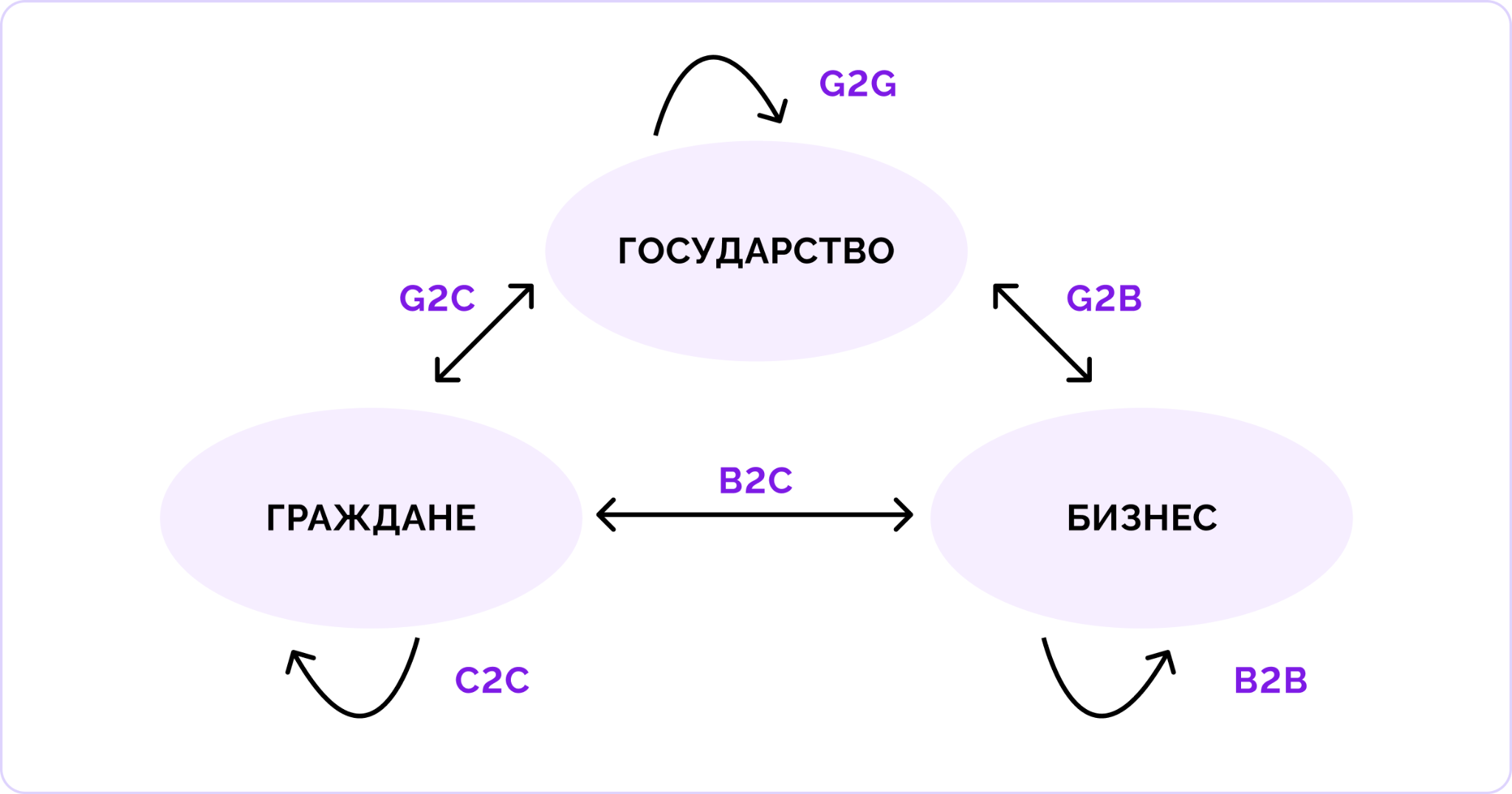 14Основные конкуренты*Кратко указываются основные конкуренты (не менее 5)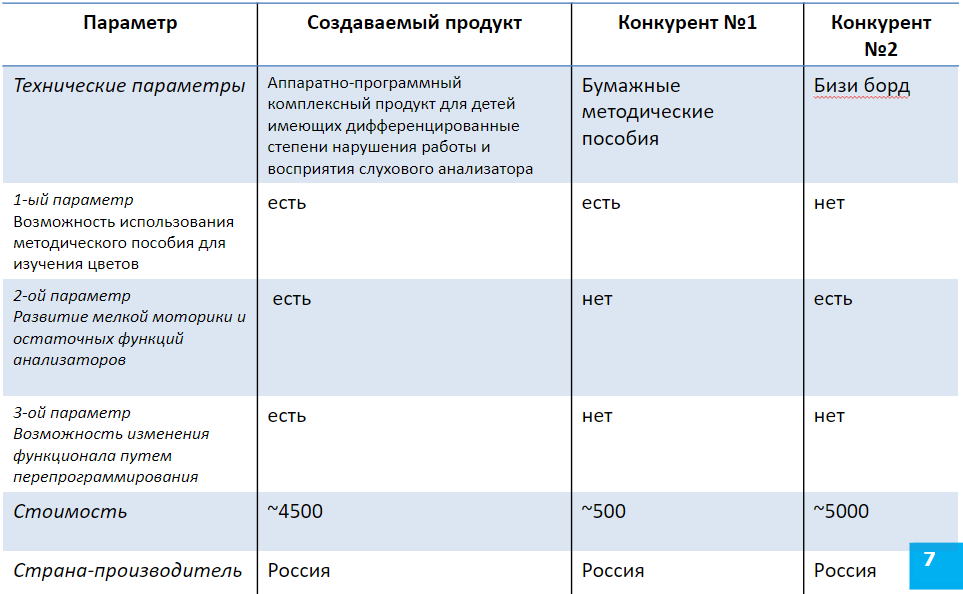 15Ценностное предложение*Формулируется объяснение, почему клиенты должны вести дела с вами, а не с вашими конкурентами, и с самого начала делает очевидными преимущества ваших продуктов или услуг1. Индивидуальный подход: Наш продукт предлагает персонализированные решения, адаптированные к специфическим потребностям каждого ребенка с нарушениями слуха, что позволяет максимально эффективно восстановить или улучшить их слуховые способности. 2. Интегрированный метод: Комплексный подход, объединяющий аппаратные и программные компоненты, обеспечивает всестороннюю поддержку ребенка на разных этапах коррекции слуха и обучения. 3. Технологическая составляющая: Использование новейших технологий и разработок в области слухопротезирования и реабилитации позволяет нам предлагать высококачественные и эффективные решения для детей с различными степенями нарушения слуха. 4. Поддержка родителей и специалистов: Наш продукт включает в себя инструкции и рекомендации для родителей и специалистов, работающих с детьми с нарушениями слуха, что позволяет им быть в курсе последних достижений в этой области и эффективно использовать наш продукт в своей работе.16Обоснование реализуемости (устойчивости) бизнеса (конкурентные преимущества (включая наличие уникальных РИД, действующих индустриальных партнеров, доступ к ограниченным ресурсам и т.д.); дефицит, дешевизна, уникальность и т.п.) (для проектов, прошедших во второй этап акселерационной программы)Приведите аргументы в пользу реализуемости бизнес-идеи, в чем ее полезность и востребованность продукта по сравнению с другими продуктами на рынке, чем обосновывается потенциальная прибыльность бизнеса, насколько будетбизнес устойчивымХарактеристика будущего продуктаХарактеристика будущего продукта17Основные технические параметры, включая обоснование соответствия идеи/задела тематическому направлению (лоту)*Необходимо привести основные технические параметры продукта, которые обеспечивают их конкурентоспособность и соответствуютвыбранному тематическому направлениюОсновные технические параметры, определяющие количественные, качественные и стоимостные характеристики продукции (в сопоставлении с существующими аналогами, в т.ч. мировыми)Качественные характеристики: комплексное развитие мелкой моторики (пинцетный захват, удержание предметом, координирование пальцами в пространстве для выполнения поставленных задач) развитие познавательной сферы, интерактивный элементКоличественные характеристики: в данном устройстве объединено изучение цветов по аналогии с карточной системы, бизи борд, развлекательный элемент, развитие познавательных навыков.По мимо выше перечисленных приемуществ в данном устройстве имеется одноплатный компьютер типа Ардуино или Raspberry для создания интерактивного элемента с возможностью менять материалы изучения (сейчас устройство направлено на изучение цветов, в дальнейшем его можно будет перепрограммировать на изучение форм, размеров, чисел, букв, животных, фигур, растений, транспорта, решения примеров, арифметических задач и любой учебной деятельности в дальнейшем). Так же возможность обратной связи позволит увеличить качество методического материала и усовершенствовать рабочую программу направленную на приспособление данного мультимедийного устройства в учебных целях и сбора статистической информации.18Организационные, производственные и финансовые параметры бизнеса(для проектов, прошедших во второй этап акселерационной программы)*Приводится видение основателя (-лей) стартапа в части выстраивания внутренних процессов организации бизнеса, включаяпартнерские возможностиЦенностное предложение аппаратно-программного комплексного продукта для детей с дифференцированными степенями нарушения работы и восприятия слухового анализатора может быть сформулировано следующим образом: "Наш инновационный аппаратно-программный комплексный продукт обеспечивает индивидуальный подход к коррекции и развитию слуховых навыков у детей с различными степенями нарушения слуха. Благодаря использованию передовых технологий и персонализированных методик, наш продукт позволяет максимально эффективно восстановить и улучшить слуховое восприятие, обеспечивая лучшие возможности для социальной интеграции и качественного образования для каждого ребенка. Мы предлагаем комплексный подход, включающий в себя аппаратные средства коррекции слуха, программные инструменты для тренировки слуховых навыков и профессиональную поддержку специалистов, что делает наш продукт уникальным и незаменимым помощником для детей с нарушениями слуха и их семей." Обоснование реализуемости (устойчивости) бизнеса может быть следующим: 1. Спрос на продукт: Наличие большого детей с нарушениями слуха и потребность в эффективных методах их коррекции и развития слуховых навыков обеспечивает стабильный спрос на предлагаемый продукт. 2. Технологическое лидерство: Использование передовых технологий и персонализированных методик позволяет компании занять лидирующие позиции на рынке и обеспечить конкурентное преимущество. 3. Партнерства и сотрудничество: Сотрудничество с медицинскими учреждениями, образовательными организациями и общественными организациями по защите прав детей с нарушениями слуха позволяет расширить рынок сбыта и укрепить репутацию компании. 4. Развитие и внедрение новых технологий: Непрерывное развитие и внедрение новых технологий позволяет компании оставаться на переднем крае инноваций и обеспечивать высокую эффективность предлагаемых решений. 5. Финансовая устойчивость: Оптимизация затрат, эффективное управление ресурсами и привлечение инвестиций позволяют компании поддерживать финансовую устойчивость и обеспечивать долгосрочное развитие бизнеса.19Основные конкурентные преимущества(для проектов, прошедших во второй этап акселерационной программы)*Необходимо привести описание наиболее значимых качественных и количественных характеристик продукта, которые обеспечивают конкурентные преимущества в сравнении с существующими аналогами (сравнение по стоимостным, техническимпараметрам и проч.)20Научно-техническое решение и/или результаты, необходимые для создания продукции(для проектов, прошедших во второй этап акселерационной программы)*Описываются технические параметры научно-технических решений/ результатов, указанных пункте 12, подтверждающие/ обосновывающие достижение характеристик продукта, обеспечивающих ихконкурентоспособность21«Задел». Уровень готовности продукта TRL (для проектов, прошедших во второй этап акселерационной программы)*Необходимо указать максимально емко и кратко, насколько проработан стартап- проект по итогам прохождения акселерационной программы (организационные, кадровые, материальные и др.), позволяющие максимально эффективноразвивать стартап дальше22Соответствие проекта научным и(или) научно-техническим приоритетам образовательной организации/региона заявителя/предприятия(для проектов, прошедших во второй этап акселерационной программы)23Каналы продвижения будущего продукта (для проектов, прошедших во второй этап акселерационной программы)Необходимо указать, какую маркетинговую стратегию планируется применять, привести кратко аргументы в пользу выбора тех илииных каналов продвижения24Каналы сбыта будущего продукта(для проектов, прошедших во второй этап акселерационной программы)Указать какие каналы сбыта планируется использовать для реализации продукта и дать кратко обоснование выбораХарактеристика проблемы, на решение которой направлен стартап- проектХарактеристика проблемы, на решение которой направлен стартап- проект25Какая часть проблемы решается (может быть решена)*1. Ценностное предложение Аппаратно-программный комплексный продукт для детей с дифференцированными степенями нарушения работы и восприятия слухового анализатора: Ценностное предложение заключается в создании интегрированного решения, которое объединяет аппаратные и программные компоненты для детей с различными степенями нарушения слуха. Данный комплексный продукт нацелен на улучшение качества жизни детей с нарушениями слуха, предоставляя им возможность эффективно взаимодействовать с окружающим миром и развивать свои навыки восприятия и понимания речи. Основные преимущества продукта: - Гибкость и адаптивность: продукт может быть настроен под индивидуальные потребности каждого ребенка с учетом степени нарушения слуха. - Интеграция аппаратных и программных компонентов: обеспечивает комплексный подход к коррекции нарушений слуха и восприятия речи. - Доступность и простота использования: продукт разработан с учетом возможностей и потребностей детей, а также их родителей и специалистов, работающих с ними. - Эффективность и результативность: продукт нацелен на достижение максимального улучшения слуховых и речевых навыков детей. 2. Обоснование реализуемости (устойчивости) бизнеса: Реализуемость и устойчивость бизнеса в данном случае могут быть обоснованы следующими факторами: - Востребованность на рынке: существует постоянная потребность в современных и эффективных решениях для детей с нарушениями слуха, что обеспечивает стабильный спрос на предлагаемый продукт. - Технологический прогресс: развитие технологиляет создавать все более совершенные и интегрированные решения для детей с нарушениями слуха, что повышает конкурентоспособность предлагаемого продукта. - Государственная поддержка: многие страны предоставляют различные формы поддержки для детей с ограниченными возможностями, что может способствовать расширению рынка и увеличению объемов продаж. - Социальная ответственность: разработка и внедрение подобных продуктов способствует улучшению качества жизни детей с нарушениями слуха, что повышает репутацию компании и привлекает новых клиентов. 3. Какая часть проблемы решается (может быть решена): Предлагаемый аппаратно-программный комплексный продукт нацелен на решение следующих аспектов проблемы детей с дифференцированными степенями нарушения работы и восприятия слухового анализатора: - Улучшение слуховых навыков: продукт позволяет детей лучше слышать и понимать речь, что способствует развитию их коммуникативных навыков. - Коррекция речи: комплексный подход к работе с детьми с нарушениями слуха включает в себя развитие речевых навыков, что помогает им лучше выражать свои мысли и чувства. - Социальная интеграция: улучшение слуховых и речевых навыков способствует более эффективному взаимодействию детей с окружающим миром, что в свою очередь, повышает их социальную интеграцию и качество жизни. Однако стоит отметить, что полностью решить проблему детей с нарушениями слуха невозможно только с помощью аппаратно-программного комплексного продукта. Необходимо также учитывать другие аспекты, такие как психологическая и социальная поддержка, а также комплексное лечение и реабилитация.Необходимо детально раскрыть вопрос, поставленный в пункте 10, описав, какая часть проблемы или вся проблема решается спомощью стартап-проекта26«Держатель» проблемы, его мотивации и возможности решения проблемы с использованием продукции*Необходимо детально описать взаимосвязь между выявленной проблемой и потенциальным потребителем (см. пункты 9,10 и 11)В контексте учебных коррекционных учреждений, где воспитанники могут иметь различные степени нарушения работы и восприятия слухового анализатора, проблема "держателя" может относиться к сотрудникам, которые несут ответственность за обучение и поддержку этих детей. Эти сотрудники могут столкнуться с трудностями в мотивации воспитанников, адаптации учебных программ к их потребностям и обеспечении эффективного обучения. Для решения этих проблем можно использовать аппаратно-программный комплексный продукт, разработанный специально для детей с нарушениями слуха. Такой продукт может включать в себя: 1. Аудиопроцессоры и слуховые аппараты: Усовершенствованные слуховые аппараты и имплантированные аудиопроцессоры могут помочь детям с нарушениями слуха лучше слышать и понимать речь. 2. Специальное программное обеспечение: Программы, разработанные для обучения детей с нарушениями слуха, могут включать в себя видео, игры и интерактивные упражнения, адаптированные к их потребностям. 3. Технологии сурдокоммуникации: Использование языка жестов, письменной и зрительной коммуникации может помочь детям с нарушениями слуха лучше взаимодействовать с окружающим миром. 4. Виртуальная и дополненная реальность: Технологии VR и AR могут предоставить детям с нарушениями слуха уникальные возможности для обучения и развития, позволяя им взаимодействовать с окружающим миром в новых форматах. 5. Мониторинг и анализ: Системы мониторинга и анализа данных могут помочь педагогам и родителям отслеживать прогресс детей и корректировать учебные планы в соответствии с их потребностями. Использование такого комплексного продукта может помочь сотрудникам учебных коррекционных учреждений более эффективно решать проблемы, связанные с обучением и поддержкой детей с нарушениями слуха, повышая их мотивацию и обеспечивая более качественное образование.27Каким способом будет решена проблема*Необходимо описать детально, как именно ваши товары и услуги помогут потребителямсправляться с проблемойДля решения проблемы сотрудников и воспитанников учебных коррекционных учреждений, связанной с мотивацией и работой с детьми, имеющими дифференцированные степени нарушения работы и восприятия слухового анализатора, можно использовать аппаратно-программный комплексный продукт, разработанный специально для этой цели. 1. Адаптивная технология: Комплексный продукт будет включать в себя адаптивное программное обеспечение,которое позволит учитывать индивидуальные особенности каждого ребенка и настраиваться на его потребности. Это поможет сотрудникам коррекционных учреждений более эффективно работать с детьми, имеющими различные степени нарушения слуха. 2. Интерактивные упражнения: Продукт будет содержать разнообразные интерактивные упражнения и и, направленные на развитие слухового восприятия и коммуникативных навыков детей. Это повысит мотивацию детей к обучению и поможет им лучше адаптироваться в социальной среде. 3. Мониторинг и отчетность: Комплексный продукт будет включать в себя систему мониторинга и отчетности, которая позволит сотрудникам коррекционных учреждений отслеживать прогресс каждого ребенка и корректировать учебный план в соответствии с его потребностями. 4. Поддержка родителей: Продукт также будет включать в себя инструменты для родителей, которые помогут им быть в курсе процесса обучения и развития своих детей и оказывать им необходимую поддержку в домашних условиях. 5. Обучение сотрудников: Для эффективного использования комплексного продукта необходимо провести обучение сотрудников коррекционных учреждений, чтобы они могли полностью использовать все возможности и преимущества, предлагаемые продуктом.28Оценка потенциала «рынка» и рентабельности бизнеса(для проектов, прошедших во второй этап акселерационной программы)Необходимо привести кратко обоснование сегмента и доли рынка, потенциальные возможности для масштабирования бизнеса, а также детально раскрыть информацию,указанную в пункте 16.29План дальнейшего развития стартап- проекта(для проектов, прошедших во второй этап акселерационной программы)Укажите, какие шаги будут предприняты в течение 6-12 месяцев после завершения прохождения акселерационной программы, какие меры поддержки планируется привлечьФокусная тематика из перечня ФСИ (https://fasie.ru/programs/programma-start/fokusnye-tematiki.php )ХАРАКТЕРИСТИКА БУДУЩЕГО ПРЕДПРИЯТИЯ(РЕЗУЛЬТАТ СТАРТАП-ПРОЕКТА)Плановые оптимальные параметры (на момент выхода предприятия на самоокупаемость):ХАРАКТЕРИСТИКА БУДУЩЕГО ПРЕДПРИЯТИЯ(РЕЗУЛЬТАТ СТАРТАП-ПРОЕКТА)Плановые оптимальные параметры (на момент выхода предприятия на самоокупаемость):Коллектив (характеристика будущего предприятия)Указывается информация о составе коллектива (т.е. информация по количеству, перечню должностей, квалификации), который Вы представляете на момент выхода предприятия на самоокупаемость. Вероятно, этот состав шире и(или) будет отличаться от состава команды по проекту, но нам важно увидеть, как Выпредставляете себе штат созданногопредприятия в будущем, при переходе насамоокупаемостьТехническое оснащениеНеобходимо указать информацию о Вашем представлении о планируемом техническом оснащении предприятия (наличие технических и материальных ресурсов) на момент выхода на самоокупаемость, т.е. отом, как может быть.Партнеры (поставщики, продавцы) Указывается информация о Вашем представлении о партнерах/ поставщиках/продавцах на момент выхода предприятия насамоокупаемость, т.е. о том, как можетбыть.Объем реализации продукции (в натуральных единицах)Указывается предполагаемый Вами объем реализации продукции на момент выхода предприятия на самоокупаемость, т.е. Ваше представление о том, как может бытьосуществленоДоходы (в рублях)Указывается предполагаемый Вами объем всех доходов (вне зависимости от их источника, например, выручка с продаж и т.д.) предприятия на момент выхода 9 предприятия на самоокупаемость, т.е. Ваше представление о том, как это будетдостигнуто.Расходы (в рублях)Указывается предполагаемый Вами объем всех расходов предприятия на момент выхода предприятия на самоокупаемость, т.е. Ваше представление о том, как это будетдостигнутоПланируемый период выхода предприятия на самоокупаемостьУказывается количество лет после завершения грантаСУЩЕСТВУЮЩИЙ ЗАДЕЛ,КОТОРЫЙ МОЖЕТ БЫТЬ ОСНОВОЙ БУДУЩЕГО ПРЕДПРИЯТИЯ:СУЩЕСТВУЮЩИЙ ЗАДЕЛ,КОТОРЫЙ МОЖЕТ БЫТЬ ОСНОВОЙ БУДУЩЕГО ПРЕДПРИЯТИЯ:КоллективТехническое оснащение:Партнеры (поставщики, продавцы)ПЛАН РЕАЛИЗАЦИИ ПРОЕКТА(на период грантовой поддержки и максимально прогнозируемый срок, но не менее 2-х лет после завершения договора гранта)ПЛАН РЕАЛИЗАЦИИ ПРОЕКТА(на период грантовой поддержки и максимально прогнозируемый срок, но не менее 2-х лет после завершения договора гранта)Формирование коллектива:Функционирование юридического лица:Функционирование юридического лица:Функционирование юридического лица:Выполнение работ по разработке продукции с использованием результатов научно-технических и технологических исследований (собственных и/или легитимно полученных или приобретенных), включая информацию о создании MVP и (или) доведению продукции до уровня TRL 31 и обоснование возможности разработки MVP / достижения уровня TRL 3 в рамках реализации договора гранта:Выполнение работ по разработке продукции с использованием результатов научно-технических и технологических исследований (собственных и/или легитимно полученных или приобретенных), включая информацию о создании MVP и (или) доведению продукции до уровня TRL 31 и обоснование возможности разработки MVP / достижения уровня TRL 3 в рамках реализации договора гранта:Выполнение работ по разработке продукции с использованием результатов научно-технических и технологических исследований (собственных и/или легитимно полученных или приобретенных), включая информацию о создании MVP и (или) доведению продукции до уровня TRL 31 и обоснование возможности разработки MVP / достижения уровня TRL 3 в рамках реализации договора гранта:Выполнение работ по уточнению параметров продукции, «формирование» рынка быта (взаимодействие с потенциальным покупателем, проверка гипотез, анализ информационных источников и т.п.):Выполнение работ по уточнению параметров продукции, «формирование» рынка быта (взаимодействие с потенциальным покупателем, проверка гипотез, анализ информационных источников и т.п.):Выполнение работ по уточнению параметров продукции, «формирование» рынка быта (взаимодействие с потенциальным покупателем, проверка гипотез, анализ информационных источников и т.п.):Организация производства продукции:Организация производства продукции:Организация производства продукции:Реализация продукции:Реализация продукции:Реализация продукции:ФИНАНСОВЫЙ ПЛАН РЕАЛИЗАЦИИ ПРОЕКТАПЛАНИРОВАНИЕ ДОХОДОВ И РАСХОДОВ НА РЕАЛИЗАЦИЮ ПРОЕКТАФИНАНСОВЫЙ ПЛАН РЕАЛИЗАЦИИ ПРОЕКТАПЛАНИРОВАНИЕ ДОХОДОВ И РАСХОДОВ НА РЕАЛИЗАЦИЮ ПРОЕКТАФИНАНСОВЫЙ ПЛАН РЕАЛИЗАЦИИ ПРОЕКТАПЛАНИРОВАНИЕ ДОХОДОВ И РАСХОДОВ НА РЕАЛИЗАЦИЮ ПРОЕКТАФИНАНСОВЫЙ ПЛАН РЕАЛИЗАЦИИ ПРОЕКТАПЛАНИРОВАНИЕ ДОХОДОВ И РАСХОДОВ НА РЕАЛИЗАЦИЮ ПРОЕКТАФИНАНСОВЫЙ ПЛАН РЕАЛИЗАЦИИ ПРОЕКТАПЛАНИРОВАНИЕ ДОХОДОВ И РАСХОДОВ НА РЕАЛИЗАЦИЮ ПРОЕКТАФИНАНСОВЫЙ ПЛАН РЕАЛИЗАЦИИ ПРОЕКТАПЛАНИРОВАНИЕ ДОХОДОВ И РАСХОДОВ НА РЕАЛИЗАЦИЮ ПРОЕКТАФИНАНСОВЫЙ ПЛАН РЕАЛИЗАЦИИ ПРОЕКТАПЛАНИРОВАНИЕ ДОХОДОВ И РАСХОДОВ НА РЕАЛИЗАЦИЮ ПРОЕКТАДоходы:Доходы:Доходы:Расходы:Расходы:Расходы:Источники привлечения ресурсов для развития стартап-проекта после завершения договора гранта и обоснование их выбора (грантовая поддержка Фонда содействия инновациям или других институтов развития, привлечение кредитных средств, венчурных инвестиций и др.):Источники привлечения ресурсов для развития стартап-проекта после завершения договора гранта и обоснование их выбора (грантовая поддержка Фонда содействия инновациям или других институтов развития, привлечение кредитных средств, венчурных инвестиций и др.):Источники привлечения ресурсов для развития стартап-проекта после завершения договора гранта и обоснование их выбора (грантовая поддержка Фонда содействия инновациям или других институтов развития, привлечение кредитных средств, венчурных инвестиций и др.):ПЕРЕЧЕНЬ ПЛАНИРУЕМЫХ РАБОТ С ДЕТАЛИЗАЦИЕЙПЕРЕЧЕНЬ ПЛАНИРУЕМЫХ РАБОТ С ДЕТАЛИЗАЦИЕЙПЕРЕЧЕНЬ ПЛАНИРУЕМЫХ РАБОТ С ДЕТАЛИЗАЦИЕЙПЕРЕЧЕНЬ ПЛАНИРУЕМЫХ РАБОТ С ДЕТАЛИЗАЦИЕЙПЕРЕЧЕНЬ ПЛАНИРУЕМЫХ РАБОТ С ДЕТАЛИЗАЦИЕЙПЕРЕЧЕНЬ ПЛАНИРУЕМЫХ РАБОТ С ДЕТАЛИЗАЦИЕЙПЕРЕЧЕНЬ ПЛАНИРУЕМЫХ РАБОТ С ДЕТАЛИЗАЦИЕЙЭтап 1 (длительность – 2 месяца)Этап 1 (длительность – 2 месяца)Этап 1 (длительность – 2 месяца)Этап 1 (длительность – 2 месяца)Этап 1 (длительность – 2 месяца)Этап 1 (длительность – 2 месяца)Этап 1 (длительность – 2 месяца)Наименование работыОписание работыОписание работыСтоимостьРезультатЭтап 2 (длительность – 10 месяцев)Этап 2 (длительность – 10 месяцев)Этап 2 (длительность – 10 месяцев)Этап 2 (длительность – 10 месяцев)Этап 2 (длительность – 10 месяцев)Этап 2 (длительность – 10 месяцев)Этап 2 (длительность – 10 месяцев)Наименование работыОписание работыОписание работыСтоимостьРезультатПОДДЕРЖКА ДРУГИХ ИНСТИТУТОВ ИННОВАЦИОННОГО РАЗВИТИЯПОДДЕРЖКА ДРУГИХ ИНСТИТУТОВ ИННОВАЦИОННОГО РАЗВИТИЯОпыт взаимодействия с другими институтами развитияОпыт взаимодействия с другими институтами развитияПлатформа НТИУчаствовал ли кто-либо из членов проектной команды в «Акселерационно- образовательных интенсивах по формированию и преакселерации команд»:Участвовал ли кто-либо из членов проектной команды в программах«Диагностика и формирование компетентностного профиля человека / команды»:Перечень членов проектной команды, участвовавших в программах Leader ID и АНО «Платформа НТИ»:ДОПОЛНИТЕЛЬНОДОПОЛНИТЕЛЬНОУчастие в программе «Стартап как диплом»Участие в образовательных программах повышения предпринимательской компетентности и наличие достижений в конкурсах АНО «Россия – страна возможностей»:Для исполнителей по программе УМНИКДля исполнителей по программе УМНИКНомер контракта и тема проекта по программе «УМНИК»Роль лидера по программе «УМНИК» в заявке по программе «Студенческий стартап»№ этапаНазвание этапа календарного планаДлительность этапа, месСтоимость, руб.12